Clerk to the Council:Correspondence address: Belby, Common Lane, Corley CV7 8AQPhone 07877 559825Email: clerk@cubbington.org.ukwww.cubbington.org.uk19th January 2022Dear Councillor You are hereby summoned to attend the meeting of Cubbington Parish Council being held on 26th January 2023 at 7:00pm, meeting to be held at the Village Hall.  If you are unable to attend, please forward your apologies to the Clerk.The meeting is open to the press and members of the public who are welcome to attend all or part of the meeting but may only speak during the allocated time as listed under agenda item 5 below. The public may ask questions or raise concerns regarding matters on this agenda or for future consideration. There is no expectation on the council to respond to any comments made at this time.J Chatterton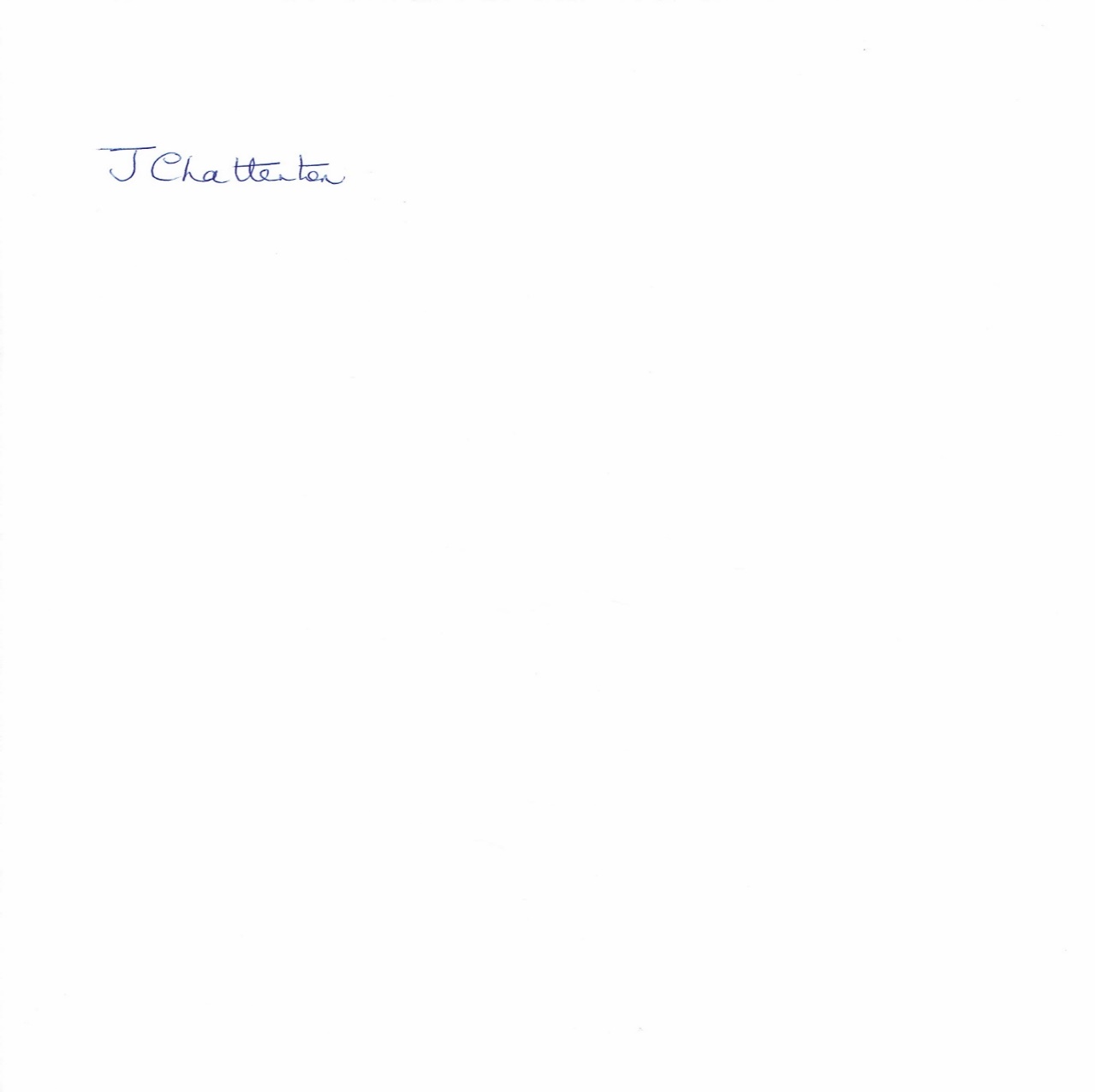 Jane Chatterton CiLCA  PSLCCClerk & RFO to the Parish Council Members of the public and press are welcome to attend7:00pm to 7:30pm - In Attendance:   Mr Philip Seccombe, DPCC Emma Daniell, Chief Inspector Faz Chishty, Sergeant Beverley Wallington and PSCO Sharron UnderwoodApologies: To receive apologies and approve reasons for absenceDeclarations of Interest:(a)	Councillors are reminded of the need to keep their Register of Interests form up to date(b)	To declare any Disclosable Pecuniary Interests in agenda items and their nature(c)	To declare any Other Disclosable Interest in items on the agenda and their nature(d)	Written requests for the council to grant a dispensation (s33 of the Localism Act 2011) are to be lodged with the clerk in advance of the meetingMinutes of previous meeting:  Recommendation:  To approve minutes of the Parish Council Meeting held on 24th November 2023Matters Arising not listed on the agendaPublic participation:  To adjourn to allow public participation.  Members of the public may not take part in the Parish Council meeting and the Parish Council cannot pass a resolution on matters raised during public participation that are not on the agenda. Residents are invited to give their views and raise questions to the Parish Council.  Please keep to two minutes or less to make your point. If you wish items to be on the agenda you may raise them with a Councillor or the Clerk at least a week before each meeting, or for the next agenda during Public Participation.CorrespondenceRecommendation:  discussion7.	Chairman’s ReportRecommendation:  Receive/note the Chairman’s Report8.	Councillors Reports in briefRecommendation:  Receive/note updates from:Cllr Saul - Community servicesCllr Meggitt  – Pavilion Committee9.	District and County Councillors Reports for informationRecommendation:  Receive reports from:WDC Councillors; Cllr Pam Redford and Cllr Trevor Wright and WCC Councillor; Cllr Wallace Redford WDC Councillors; Cllr Alan Boad and Cllr Phil Kohler, Cllr Daniel Russell and WCC Councillor; Cllr Sarah Boad 10.	Highways and Police Recommendation:  Receive updates10.1	20 mph scheme around the two Primary Schools and Queens Street10.2	White line painting – Cubbington Primary School11.	Finance11.1	payments PAID since the last meeting:-2022-2311.2	Bank Reconciliation 31st December 2022Recommendation:  receive and approve the Bank Reconciliation 31st December 202211.3	Quarterly Report 31st December 2022Recommendation:  receive and approve the Quarterly Report 31st December 2022Village Hall End of Year Accounts 2021Recommendation:  receive and notePurchase of VAS Signage on the Rugby RoadRecommendation:  discussion14.	Bus Shelter roof topsRecommendation:  discussion15.	Planning MattersRecommendation:  Discuss any planning matters16.	Neighbourhood PlanRecommendation:  Receive an update17.	HS2 UpdateRecommendation:  Receive an update18.	Councillor’s reports and items for future Agenda:Councillors are requested to use this opportunity to report minor matters of information (this is for matters which come up after the agenda is published) or action, not included elsewhere on the Agenda, and to raise items for future Agendas.  Councillors are respectfully reminded that this is not an opportunity for debate or decision making.19.	Date of the Next MeetingTo confirm the date of the next meeting as Thursday 23rd February 2023 DATEREFDETAILSEXPENDITURE23.11.22E178J Chatterton Clerk Salary Nov inc Back PayDPA25.11.22E179HMRC Tax & NI Employee & EmployerDPA25.11.22E180WCC Pension Employee & Employer November 22DPA25.11.22E181Tolan Training First Aid Christmas Lights£132.0025.11.22E182J Chatterton Clerk Expenses November£131.9925.11.22E183Sensory Garden Lights£161.7625.11.22E184PSL Christmas Light Switch on£240.0002.12.22E185J Chatterton Microsoft Office£59.9902.12.22E186Maintenance Officer£203.2002.12.22E187Mr G Willoughby Playground Inspection£90.0014.12.22E188HMRC Tax & NI Employee & EmployerDPA14.12.22E189J Chatterton Clerk Salary Dec DPA14.12.22E190WCC Pension Employee & Employer Dec 22DPA14.12.22E191J Chatterton Clerk Expenses December£113.9931.12.22E192Acc 1 Service Charge£26.1031.12.22E193Acc 2 Service Charge£18.1503.01.23E194Netwise UK New website£1,246.8003.01.23E195Mr G Willoughby Invoice 00052 Dec£80.0003.01.23E196SPS Payroll Invoice 10238 November£12.0003.01.23E197Frog Inc. Ltd Christmas Trees£425.0010.01.23E198Christmas Event expenditure£464.4010.01.23E199SPS Payroll Invoice 10322 December£12.0010.01.23E200WALC invoice 45 Training £36.0010.01.23E201J Chatterton Clerk Expenses January£77.9910.01.23E202WALC Invoice 19 Books£20.0011.01.23E203J Chatterton Clerk SalaryDPA11.01.23E204HMRC Tax & NI Employee & EmployerDPA